KolozsvárKolozsvár (románul 1974-ig Cluj, ma Cluj-Napoca, németül: Klausenburg, néha Clausenburg, latinul: Claudiopolis, szászul Kleusenburch, jiddisül: קלויזנבורג, Klojznburg) Erdély történelmi központja és legjelentősebb városa. A 2011-es népszámlálási adatok szerint Bukarest után Románia második legnépesebb városa. Az egykori Kolozs vármegye, ma Kolozs megye székhelye.Az Európai Unió 96. legnépesebb városa. Két színházával, két operájával, tizenegy felsőfokú oktatási intézményével és számos középiskolájával az ország fontos kulturális központja.Egyike volt annak a hét erődített városnak, amelyekről Erdély német nevét (Siebenbürgen) kapta. Híres ezen kívül Mátyás király és Bocskai István fejedelem szülővárosaként, illetve az unitárius vallás bölcsőjeként. Számos műemléke közül a legnevezetesebbek a Szent Mihály-templom, előtte Fadrusz János Mátyás szobrával, a Farkas utcai református templom, illetve a Bánffy-palota.FekvéseA 179,5 km² területű város Kolozs megye székhelye. Nagyváradtól 152 km-re délkeletre, a történelmi Erdély szívében, az Erdélyi-középhegység és az Erdélyi-medence közötti területen helyezkedik el. A Kis-Szamos és a Nádas-patak völgyében található, de egyes városnegyedei átnyúlnak a szomszédos patakok (Kajántó-patak, Borháncs-patak) völgyébe is. Három oldalról dombok veszik körül, amelyeknek magassága 500 és 825 méter között van. Délkelet irányában a 825 méter magas Feleki-domb északi lejtőjére kapaszkodik, tőle keletre a Szamos-fennsík húzódik. Észak felé a legmagasabb dombok a Lomb-tető (684 méter) és a Csiga-domb (617 m). Nyugat felé a Hója-domb (506 m) és a Gorbó-domb (570 m) helyezkedik el. Egykor a városon kívül volt a Kálvária-domb és a Fellegvár is, de ezek ma már a város belterületének számítanak.ÉghajlataA város mérsékelt kontinentális éghajlatát az Erdélyi-középhegység közelsége befolyásolja. Az éves középhőmérséklet 8,2 °C, az éves átlagos csapadékmennyiség 550–600 mm körüli, az éves napsütéses órák száma 2015 körüli.Nevének eredeteA név latin melléknévként (Clusiensis) (a. m. körülzárt?) már 1177-ben felbukkant írásos formában. Főnévként az első említése 1213-ból maradt fent: de castro Clus. A magyar Kulusuar első ismert előfordulása 1257-es. A Kolos előtag az eredeti Clus-ból fejlődött ki. Nemcsak Kolozsvár nevében jelenik meg, hanem előfordul Vas és Zala megyében is. Egy mára már túlhaladott álláspont szerint a Clus a latin clausa szóból alakult, tehát a város neve „dombokkal körülvett zárt terület” lenne. Ezt a nézetet a hangtani átalakulások szabályszerűségei nem támasztják alá. Másik vélemény szerint a felnémet klus (= hegyszoros, hegyi patak vizét felduzzasztó zsilip, gát) szóból átvett szláv kluzs-ból való, melynek ugyanaz a jelentése. A nyelvészet mai álláspontja szerint a helynév személynévből származik, abban azonban nincs egyetértés, hogy az eredet a német Nikolaus, a szláv Miklus vagy az Árpád-kori magyar Miklus lenne.[3]A Napoca vitatott feltételezések szerint dák nemzetségnév lehetett. 1974-ben, az egykori Napoca római municípiumi rangra emelésének 1850. évfordulója tiszteletére illesztették nevéhez a Napoca utótagot.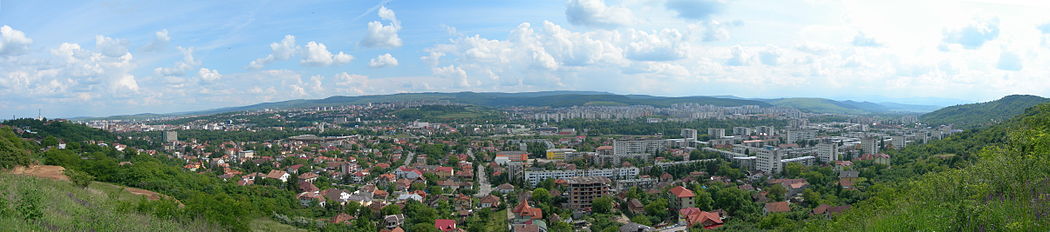 Kolozsvári panorámaTörténeteA város területén a legrégibb leletek a középső paleolitikumból származnak. Az ásatások tanúsága szerint folyamatosan lakott volt a neolitikum, bronzkor, vaskor idején is. Az ókorban a római birodalom része volt a város helyén álló Napoca, melyet Traianus császár alapított, majd 124-ben Hadrianus császár municípium rangra emelte. A 3. században Észak-Dacia székhelyévé vált, Marcus Aureliustól colonia rangot kapott, de 271-ben a rómaiak kiürítették.[4]Hét és fél évszázaddal később Szent István a kolozsi várispánság székhelyévé tette. Maga a város a 11. század első felében alakult ki. Vára a mai belváros északnyugati részén volt, egyik tornya máig megmaradt. Ez idő tájt alapította Szent László király a kolozsmonostori apátságot is.[5]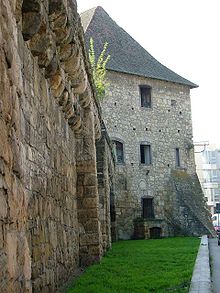 A Szabók bástyája a megmaradt várfallal1241-ben a tatárok ezt a várost is feldúlták, így a lakosságot pótolva 1272-ben V. István szászokat telepített ide. Zsigmond király elrendelte a település megerősítését, majd 1405-ben szabad királyi várossá tette. A megerősítések ellenére 1437-ben Budai Nagy Antal parasztserege elfoglalta Kolozsvárt, de december 10–14-én a szintén itt zajlott döntő ütközetben leverték a felkelést, s visszafoglalták a várost.[6]A 15. században a város lakossága felerészben magyar, felerészben szász volt. Ezt tanúsítja Szilágyi Mihály 1458-ból fennmaradt rendelete, amely szerint a város vezetőségét, a százférfiak tanácsát (centumvirátus) ötven magyar és ötven szász alkotta, a bírót pedig a két nemzet évenként felváltva adta. Ebben az időben a városlakók nagy része kézműves volt, akik céhekbe szerveződtek. Kialakult egy számban nem nagy, de erős kereskedőréteg is, amely különböző kiváltságokat harcolt ki magának.[7]Az 1468-ban a Hunyadi Mátyás elleni felkelés vezetőit a főtéren végezték ki, január 19-én. Városfala 1470-ben készült el. 1514-ben a Lőrinc pap vezette parasztsereg itt szenvedett vereséget a nemesi hadaktól, Lőrinc papot pedig a főtéren égették meg.[8]Az önálló Erdélyi Fejedelemség kora egyben Kolozsvár fellendülését is jelentette - ebből az időszakból származik a Kincses Kolozsvár megnevezés. Noha a székváros Gyulafehérvár volt, Kolozsvár több országos jelentőségű esemény színhelye lett: 1551-ben itt adta át a koronát Izabella királyné – legalábbis Bethlen Farkas későbbi regényes leírása szerint[9] – Castaldo tábornoknak (Castaldo egykorú jelentése szerint az eseményre Tordán került sor.[10]) Itt született 1557-ben Bocskai István, aki később Erdély és Magyarország fejedelme lett. Bocskai szülőháza csak néhány lépésre található Hunyadi Mátyás szülőházától. 1575-ben a főtéren végeztette ki Báthory István az elfogott trónkövetelőket. Itt választották fejedelemmé Bethlen Gábort és I. Rákóczi Györgyöt. 1585-ben itt alapította Báthori István Erdély első egyetemét, amelyet a jezsuiták vezettek. Itt fejeztette le Báthory Zsigmond fejedelem 1594. augusztus 31-én a lázadó nemeseket. A fejedelemség fennállása alatt összesen 37 országgyűlést tartottak Kolozsvárott.[11]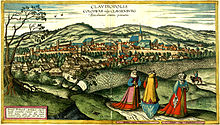 Kolozsvár 1617-benSzékely Mózes fejedelem csapatai élén 1603. június 9-én vonult be Kolozsvárra, amint a Hans Zeidenstorffer és Adam Volner vezette német zsoldosok elhagyták a várost. A kolozsvári magyarok nagy üdvrivalgással köszöntötték a fejedelmet és a függetlenségpárti magyarok seregeit, de örömükben elkergették a jezsuitákat, és ezzel megszűnt a Báthory István által alapított első magyar egyetem. Székely Mózes fejedelem a kolozsvári és a szamosfalvi táborban tartózkodva igyekezett az Erdélyi Fejedelemség katasztrofális pénzügyi helyzetén segíteni. Ebben az időben, valamikor 1603. június közepe táján erős pénzt veretett a kolozsvári pénzverdében, amit Erdély legszebb pénzei között tartanak számon.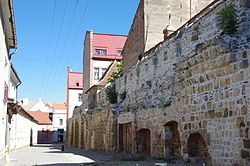 A várfal maradványaAz 1623. június 18-án Kolozsvárott kelt oklevelével Bethlen Gábor engedélyezte a zsidók letelepedését, szabad kereskedését és vallásgyakorlását Erdélyben, és a szokásos zsidójel viselésétől is mentesítette őket.[12]Bethlen Gábor építtette újjá a nevét viselő délkeleti sarokbástyát és a Szent Mihály-templomot. I. Rákóczi György javíttatta ki a várfalakat és a bástyákat. 1661. szeptember 15. és 17. között Kemény János, 1662-ben I. Apafi Mihály ostromolta. 1687. október 18-án ellenállás nélkül adta meg magát a császáriaknak. Csak 1790-ben lett ismét Erdély fővárosa.1792 decemberében a Belső Szén (Jókai, ma Napoca) utcai Rhédey-palota tánctermében tartotta első előadását az Erdélyi Magyar Nemes Színjátszó Társaság. 1803. július 13-án öt főúr a Farkas utcában kettős telket vásárolt a Református Kollégiumtól állandó színház építésére, a telket átadták a „theatralis comissió”-nak. 1821. március 12-én nyitották meg a gyűjtésből épülő Farkas (ma Kogălniceanu) utcai kőszínházat, a legelső magyar színházépületet.1822. december 26-án itt mutatták be az első fennmaradt zenéjű és szövegű magyar operát, Ruzitska József művét, a Béla futását.[13]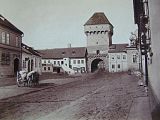 A Híd kapu 1860-ban1827. december 31-én este a város piacterén és főbb utcáin 247 lámpással elkezdődött a közvilágítás. 1869-től a petróleumlámpákat gázvilágítás váltotta fel. Miután 1906-ban egy belga cég erőművet épített a Hideg-Szamoson, 1907-ben már 218 utcában 1416 villanyégő volt. 1893-ban modern telefonhálózat létesült. 1879 és 1908 között a város kétmillió koronát fordított infrastrukturális beruházásokra. 1900-ban Kolozsvár 12 900 lakására 589 fürdőszoba jutott, ezzel országosan a második helyen állt Budapest mögött.[14]1848. május 29-én itt mondták ki az uniót Magyarország és Erdély között. A kiegyezést követően Kolozsvár elvesztette fővárosi szerepét, ipara elmaradt Temesvár, Nagyvárad és Arad mögött, de továbbra is a tudományos és kulturális központja volt. 1894. május 17. és 25. között itt folyt a memorandum-per a Román Nemzeti Párt vezetői ellen, akiket több évi börtönnel sújtottak, pártjukat pedig június 18-án betiltották.[15]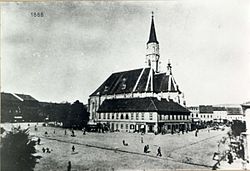 A főtér 1888-banA kiegyezést követően a város ismét a gazdasági fellendülés korszakát élte. Sorra alakultak az ipari cégek, így többek között a papírgyár, a téglagyár, a vasgyár, a villamosművek, a szeszgyár, a bőrgyár és a gyufagyár. A 20. század elején már 17 hitelintézet állt a vállalkozók rendelkezésére.[16]1910-ben 60 808 lakosából 50 704 magyar, 7562 román, 1676 német, 371 cigány és 107 szlovák volt. 1918-ban elfoglalták a románok, 1940. augusztus 30-ától kezdve viszont a második bécsi döntés értelmében Észak-Erdély részeként ismét Magyarországhoz került és szeptember 11-én a magyar csapatok bevonultak Kolozsvárra.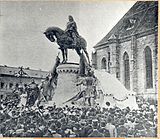 A Mátyás-szobor avatása 1902-ben1944. március 27-én a német csapatok bevonultak Kolozsvárra.[12] 1944. május 3-án elkezdődött a városban a zsidók (több mint 16 000 személy) gettóba gyűjtése. 18-án Márton Áron római katolikus püspök a főtéri templomban mondott szentbeszédében megdöbbenését fejezte ki a zsidóellenes intézkedések miatt, 22-én pedig levélben szólította fel a miniszterelnököt, a belügyminisztert, a főispáni hivatalt és a rendőrkapitányságot, hogy akadályozzák meg a zsidók elhurcolását. 1944. május 25-étől kezdve mégis hat vonatszerelvénnyel szállították német haláltáborba a kolozsvári gettóba gyűjtött zsidókat.[17]1944. június 2-án a vasútállomást és környékét bombatámadás érte. Az esemény következtében több százan haltak meg, többek között egy vöröskeresztes jelzésű sebesültszállító vonat is telitalálatot kapott. Október 10-én a magyar csapatok feladták Kolozsvárt, s másnap a Malinovszkij marsall vezette szovjet-ukrán csapatok bevonultak oda. 1944. október 12-étől 1945. március 13-áig Kolozsvár – Észak-Erdéllyel együtt – szovjet fennhatóság alatt autonóm helyzetbe került, a román közigazgatás március közepén vette át. A második világháború utáni kommunista rendszer várospolitikáját az erőteljes iparosítás jellemezte. Ebben az időszakban létesült a Carbochim köszörűkőgyár, a Tehnofrig hűtőgépgyár, illetve a Nehézgépgyár. Ezzel párhuzamosan, a bővülő lakosság számára új lakótelepek épültek a város peremén: Monostor, Donát, Györgyfalvi, Mărăști, Hajnal. Mivel a második világháború után is egy rövid ideig a lakosság legnagyobb részét magyarok tették ki, rengeteg román családot telepítettek be Kolozsvárra, legtöbbet Moldova területéről, de más vidékekről is (így például az Erdélyi-érchegységből), így teljesen megváltoztatva a város nemzetiségi arculatát.[18]Címere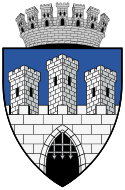 Kolozsvár korábbi címere, amit 1377-ben hagyott jóvá Nagy Lajos királyKolozsvár címere középkori eredetű, mintájául a város pecsétje szolgált. Az első fennmaradt dokumentum, amelyben szerepelt, a szűcsök céhének 1369-es oklevele volt. Használata az évszázadok során állandósult, még a két világháború között is ezt használták. 1948-ban Romániában általános jelleggel betiltották a megyék és a városok címerének használatát, de az 1968-as közigazgatási átalakítást követően ismét bevezették a címereket; az ekkor tervezett „szocialista” címeren szintén megjelent a háromtornyos, városfalas-kapus motívum. 1999-től kezdve a város akkori polgármestere, Gheorghe Funar egy teljesen új címert kezdett használni, amelyet utódja, Emil Boc is megtartott, a szakértők és a lakosság véleménye ellenére is. 2010-ben aláírásgyűjtés indult a régi címer visszaállítása érdekében.[19]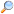 LakosságA 2002-es népszámlálási adatok szerint Kolozsvár lakossága 317 953 fő volt.[20] Ezzel Románia 3. legnagyobb városa volt, csupán Bukarest (1 926 334 fő)[21] illetve Jászvásár (320 888)[22] előzte meg. A 2011-ben tartott népszámláláskor 309 136 főnyire csökkent lakosságával is az ország második legnépesebb városává lépett elő.[23]Marosvásárhely után Kolozsvárott él a legnagyobb létszámú magyar közösség Romániában: 60 287 fő (2002-ben, ami 19%-os, 14 000 fős csökkenést jelent 1992-hez képest). Ez a 60 000-es közösség képezi a város 18,96%-át.[20]2011-ben már csak 49 425 magyar anyanyelvűt számláltak össze, ami a lakosság 15,2 %-a. A tényhez tartozik viszont, hogy a városban élők 7 %-a, 22 884 ember nem nyilatkozott etnikai hovatartozásáról. A magyarok valós aránya 16% körül lehetett e népszámlálás idején.[24]A lakosság növekedése és ezen belül a magyarok arányának váltakozása:[25][26]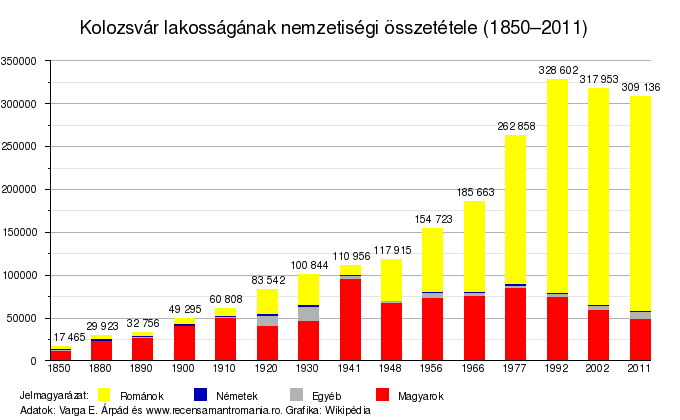 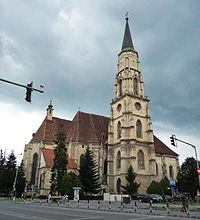 A Szent Mihály-templom tornyaKözigazgatás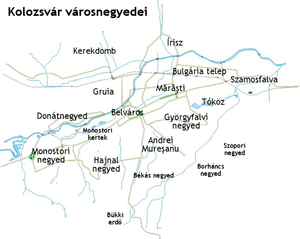 Kolozsvár városnegyedeiA város több városnegyedből áll, a történelem folyamán kerületei is voltak a városnak, ami a magyar közigazgatás örökségének tudható be.Városnegyedek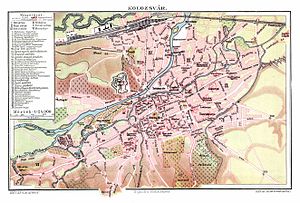 Kolozsvár város térképe, Trianon előttA várost alkotó 13 hagyományos és 5 frissen alapított negyed az egykori történelmi városrészek összevonásából vagy kiépítése során alakult ki. A mai városközpontot, azaz Belvárost, a történelmi Belváros (a középkori falak közötti városrész, melynek része az Óvár is) illetve a Kis-Szamos és Állomás-tér közötti a Fellegvár tövében fekvő Hídelve alkotják.A város legnagyobb negyede a Monostori lakótelep, amely az egykori Kolozsmonostor beépítésével és lakosságának felduzzasztásával alakult ki az 1970-es és 1980-as években. A város ellentétes, keleti oldalán alakult ki a város másik nagy tömbháznegyede, a Mărăști-lakótelep a történelmi Hóstát területén. Ettől délre találhatók a Tóköz és Györgyfalvi negyedek, melyek szintén tömbháznegyedek. Nagyrészt tömbházakból áll a Házsongárdi temető felett kiépült Hajnalnegyed, valamint a Hója-erdő aljában levő Donátnegyed is. A város északi oldalán fekvő Kerekdomb és Irisz negyedek valamint a Bulgária-telep elsősorban ipari jellegű telepek. A város keleti végén található Szamosfalvának még napjainkban is falusias jellege van, hiszen csak az 1970-es években csatolták a városhoz.A városnak két patinásabb, szinte kizárólag magánházakból álló negyede van: a Fellegvár (a város központi részén) illetve az Andrei Mureșanu/József Attila negyed, a Belvárostól délre.A 2000. utáni gazdasági fellendülést követően a városban robbanásszerűen megnőtt az új lakóházak építése, ami indokolttá tette 5 új negyed elkülönítését. Ebből négy (Szopori negyed, Borháncs negyed, Jó Napot/Békás negyed, Európanegyed) a város déli részén lévő régi mezőgazdasági jellegű határrészeken alakult ki, míg az ötödik (Bükki-erdő) a Monostori lakóteleptől dél-délnyugatra fekvő Bükki-erdő területén alakult ki, elsősorban a területen épített hétvégi házak számbeli növekedése miatt. A városnegyedeket és városrészeket övező határrészek megnevezéseit napjainkban is használják a város mezőgazdasági területeinek megkülönböztetése céljából.Politika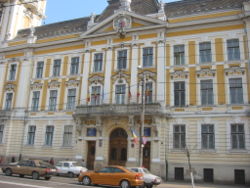 A jelenlegi városháza, előzőleg vármegyeháza, Alpár Ignác tervei alapján épültA 2012-es önkormányzati választásokon Emil Boc (PD-L) lett a polgármester és a Demokrata Liberális Párt a Romániai Magyar Demokrata Szövetséggel koalícióban vezeti a várost. A képviselő-testület összetétele:[27]A két alpolgármester Horváth Anna és Gheorghe Şurubaru.A 2016-os önkormányzati választásokon Emil Boc újabb négy évre kapott bizalmat a szavazóktól. A második helyen, az eddigi RMDSZ eredményekhez képest kiemelkedő aránnyal, Horváth Anna végzett.A tanácsosi lista a következő felépítésű a 2016-2020 időszakra: [28]Gazdaság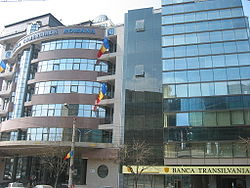 Új bankszékházak a Malom utcábanA város gazdaságában a feldolgozóipar van túlsúlyban. 2000 végén a városban 23 843 magántulajdonban levő, 56 állami tulajdonú és 146 egyéb cég működött. A külföldi befektetések névértéke ugyanebben az időpontban 156 millió USD volt. A legfontosabb külföldi befektetők Magyarországról, Luxemburgból, Olaszországból és az Amerikai Egyesült Államokból jöttek.A város gazdasági életében szintén jelentős részt képviselnek a pénzügyi és számítástechnikai szolgáltatások. 2005-ben a számítástechnika területén két fontos tranzakció történt: a UPC felvásárolta az Astral[29] céget, illetve az RTC a Sistec céget.Fontos cégek: Ardaf (biztosítás),[30] Brinel (számítástechnika), Farmec (kozmetikumok),[31] Jolidon (fehérnemű),[32] Napolact (tejipar)[33] és Ursus (sör).[34] "Transilvania Bank" (bank),[35]A Capital című gazdasági lap 2006 elején végzett felmérése szerint Kolozsvár a legdrágább város Romániában. A felmérésben Bukarest nem volt benne, de a Hotnews.ro internetes portál szerint ugyanazzal a számítási módszerrel a főváros csak a második lenne.[36] A drágasághoz hozzájárul a diákok nagy száma is: Kolozsvárott található az ország legnagyobb egyeteme. A leggazdagabb 300 román listáján 19 kolozsvári üzletember található.[37] Szintén a Capital készítette 2007 őszén azt az összehasonlítást, amelyben Románia 150 000 lakos feletti városait rangsorolták a gazdasági növekedés dinamikája szempontjából a 2006. október - 2007. szeptember időszakban. Figyelembe vették a beruházásokat, a városi költségvetés egy főre vetített összegének alakulását (ez Kolozsvárott 60%-kal nőtt az előző évhez képest), az indított nagyméretű projektek számát. Az összehasonlításban Kolozsvár a második helyen végzett Bukarest mögött.[38]MunkanélküliségAz utóbbi években a kolozsvári hivatalos munkanélküliségi ráta a következőképpen alakult:[39]2007-ben az új beruházásokhoz (Bechtel, Nokia, Siemens, Emerson, Trelleborg, Carrefour, Auchan) szükséges munkaerő-felvételi kampányok és az erőteljes kivándorlás után a munkanélküliségi ráta 0,2%-re csökkent.[40] Ugyanakkor a 2008-ban kirobbant gazdasági világválság következtében a munkanélküliség ismét jelentősen megnövekedett. Az országos adatok szerint Romániában 2014. decemberben a munkanélküliség 6,4 százalékos volt.[41]Közlekedés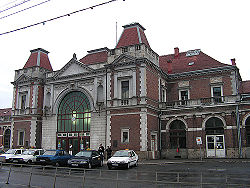 A központi vasúti pályaudvar épületeKolozsvárott keresztül halad az E60-as európai út (Bécs–Nagyvárad–Kolozsvár–Bukarest). Ugyanakkor hiányzik az összeköttetés az európai 4-es folyosóval (Arad–Déva–Gyulafehérvár–Segesvár–Brassó–Bukarest–Konstanca), illetve az ország északkeleti részén húzódó európai 9-es folyosóval. Az áthaladó közúti áruforgalom terjedelme és a megfelelő elkerülő körgyűrű hiánya megterhelik a város belső forgalmát és szennyezik a környezetet.A vasúti közlekedés tekintetében a város közvetlen összeköttetéssel rendelkezik Románia összes nagyobb városával. A Kolozsvár–Budapest útvonalon már négy nemzetközi vonat közlekedik (Corona, Bihar, Hargita és Ady Endre). A központi pályaudvar mellett a városnak még két vasúti pályaudvara is van: a kolozsvári „kis” állomás és a Cluj-Napoca Est-nek vagyis Kelet-Kolozsvárnak nevezett szamosfalvi állomás.A városnak nemzetközi repülőtere van, amely Kolozsvár keleti felén helyezkedik el, 6 kilométerre a központtól. A repülőtér forgalma évente kb. 800 000 utas, ennek kétharmada nemzetközi járatokon utazik.A város utcahálózata 662 km hosszú, ebből 443 km van korszerűen felszerelve. A tömegközlekedés 342 kilométernyi útvonalon zajlik, autóbuszok, trolibuszok és villamosok segítségével.[42]2004-ben megkezdődtek egy új autópálya munkálatai a Bukarest–Brassó–Kolozsvár–Nagyvárad útvonalon. 2005-ben az erdélyi autópálya építését finanszírozási okok miatt felfüggesztették, 2006 áprilisában viszont az építkezés újraindult, miután a román kormány és az amerikai Bechtel cég megállapodásra jutottak. 2010. november 13-án megnyílt a Kolozsvárt elkerülő útszakasz Gyalu és Aranyosgyéres között, ami az Észak-erdélyi autópálya része, ez nagyban hozzájárul a város teherforgalomtól való mentesítéséhez.Kultúra és oktatásSzínházak és operák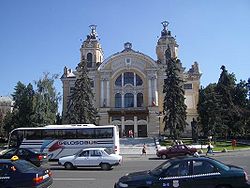 A Román Nemzeti Színház és Román OperaPuck Bábszínház [1]Állami Magyar SzínházÁllami Magyar OperaLucian Blaga Nemzeti SzínházRomán OperaMúzeumokÁllattani MúzeumEmil Isac emlékmúzeumGyógyszerésztörténeti Múzeum (Mauksch–Hintz-ház)Néprajzi Múzeum (Redut)Romulus Vuia Etnográfiai Park (szabadtéri falumúzeum a Hója erdőben)Szervátiusz MúzeumSzépművészeti Múzeum (Bánffy-palota)Történelmi és Régészeti MúzeumTűzoltó-múzeumEgyetemek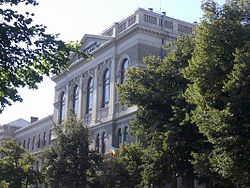 A Babeș-Bolyai Egyetem központi épülete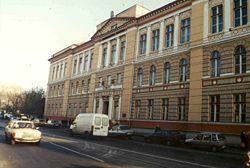 A Műszaki Egyetem Malom utcai épülete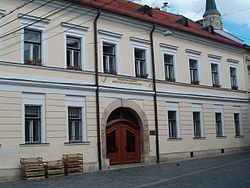 A Sapientia EMTE rektori hivatala (Bocskai-ház)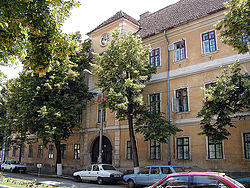 A Református Kollégium épülete (Ókollégium)Báthory István életművéhez köthető az első erdélyi magyar egyetem alapítása. Báthory már 1579-ben Antonio Possevino atya segítségével kezdi megszervezni a jezsuita rend Erdélybe való telepítését. Báthory István 1581. május 12-én írta alá a Kolozsvári Jezsuita Akadémia alapítólevelét. Az akadémiai szintű kolozsvári egyetem – melyet Báthory-egyetemnek is szoktunk nevezni – létrejöttét tehát 1585-től lehet számítani. A kolozsvári egyetem megnyitását követően még több tudós érkezett Erdélybe Európa minden tájairól, akik 300 forint útiköltséget és további 50 forintot kaptak Báthory István lengyel királytól és erdélyi fejedelemtől. Amikor Székely Mózes fejedelem Kolozsvárra bevonult, a több éves elnyomás, gyilkolás és protestáns felekezetűek rendszeres üldözése miatt a város és környékének többségében unitárius magyarjai 1603. június 9-én felgyújtották az idegen elnyomást jelképező kolozsvári egyetemet és könyvtárat, s a jezsuita atyákat elkergették.Állami egyetemek:Babeș–Bolyai TudományegyetemMűszaki EgyetemIuliu Hațieganu Orvosi és Gyógyszerészeti EgyetemAgrártudományi és Állatorvosi EgyetemMűvészeti és Design EgyetemGheorghe Dima ZeneakadémiaMagánegyetemek:Protestáns Teológiai IntézetSapientia Erdélyi Magyar TudományegyetemAvram Iancu EgyetemBogdan Vodă EgyetemDimitrie Cantemir Keresztény EgyetemLegfontosabb középiskolák[szerkesztés]Apáczai Csere János Elméleti LíceumAvram Iancu Elméleti LíceumBáthory István Elméleti LíceumBrassai Sámuel Elméleti LíceumEmil Racoviță Nemzeti KollégiumEmmánuel Baptista LíceumGeorge Coșbuc Nemzeti Kollégium (román és német tagozat)George Barițiu Nemzeti KollégiumGheorghe Șincai Elméleti LíceumInocențiu Micu Görög Katolikus Teológiai LíceumJános Zsigmond Unitárius LíceumLucian Blaga Elméleti LíceumMaranatha Adventista LíceumMihai Eminescu Elméleti Líceum (román és olasz tagozat)Nicolae Bălcescu Elméleti LíceumOctavian Stroia Balett és Színművészeti LíceumOnisifor Ghibu Líceum (román és magyar tagozat)Református KollégiumRómai Katolikus LíceumRomul Ladea Képzőművészeti Líceum (román és magyar tagozat)Sigismund Toduță Zenelíceum (román és magyar tagozat)Tiberiu Popoviciu Informatikai LíceumWaldorf Líceum (román és magyar tagozat)Sajtó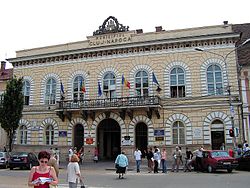 A régi városházaA példányszám alapján a legolvasottabb napilapok a Făclia és a Ziua de Cluj. Szintén itt jelennek meg a Monitorul de Cluj és a Gazeta de Cluj napilapok. A Clujeanul hetilap, amelyet a MediaPro cég ad ki, 2008-ban havi átlagban 6 - 8000 példányban jelent meg.[43]Legolvasottabb magyar nyelvű napilapok a Szabadság[44] és a Krónika.[45]A városban található a Helikon[46] és a Korunk[47] folyóirat szerkesztősége. Szintén Kolozsvárott székel a Romániai Magyar Nyelvű Helyi és Regionális Lapkiadók Egyesülete,[48] amely magába tömöríti a romániai magyar napilappiac mintegy 90%-át.2004–2009 között itt volt az Erdélyi Napló[49] című hetilap szerkesztősége.Kolozsvár első teljes adásidőben magyar nyelven szóró rádióadója a Paprika Rádió.[50] Az Euréka Egyesület indított és működtetett rádió 2006 november 23-án reggel hat órakor sugározta első adását. A tulajdonosok – kolozsvári magyar vállalkozók – az arculattervezéssel és a rádió beindításával Illés Márton magyarországi rádiós szakembert bízták meg.Egyéb média- és sajtóorgánumok, hírportálok:Kolozsvári RádióTransindexÚj magyar szó onlineFő térKolozsvár MaErdélyi GyopárFilmtett – Erdélyi Filmes PortálSport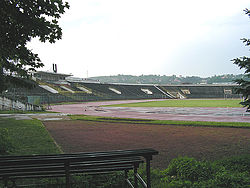 Az U Cluj régi stadionjaA legismertebb labdarúgócsapat az első osztályban játszó CFR 1907 Kolozsvár, amely 2004–2005-ben az UEFA Intertotó-kupa döntőjében játszott, sőt a 2008–2009-es évadban felkerült az UEFA-bajnokok ligája főtáblájára, és olyan nagycsapatokkal játszott, mint pl. az AS Roma. Ugyancsak nagy ismertségnek örvend az egyetemi sportklub immár első osztályú csapata, az FC Universitatea Cluj. Az U Cluj néven emlegetett egyetemi csapat a régebbi időkben sok sikert ért el: 1932-33-ban a román bajnokság második helyén végzett, 1964-65-ben a román kupagyőztes volt, ezt követően pedig eljutott az Európai Kupa nyolcaddöntőjébe.Kolozsvári csapatok más sportágakban:rögbi: Universitatea Cluj-Napocanői kosárlabda: Universitatea Cluj-Napocaférfi kosárlabda: U-Mobitelco BT Cluj-Napocanői kézilabda: U Jolidon Cluj-Napocaférfi kézilabda: U Cluj-Napocaférfi vízilabda: Politehnica Cluj-NapocaA város első olimpiai érmese dr. Somodi István volt, aki az 1908-as londoni olimpián magasugrásban lett második. A hajdan népszerű KMSC (Kolozsvári Munkás Sport Club) atlétikában több kiválóságot nevelt ki: többek között tagja volt Silai Ilona, az 1968-as mexikói olimpián ezüstérmet szerzett középtávfutó.Nevezetességek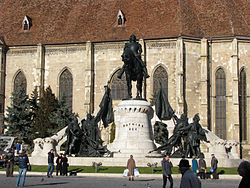 Fadrusz János szobra Mátyás királyról a város főterén[51]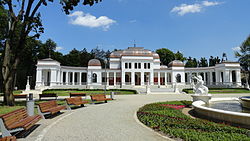 A sétatéri kaszinó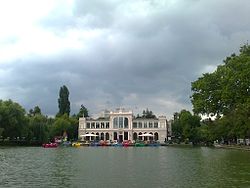 A sétatéri korcsolyapavilon és kioszkKolozsmonostori apátság, más néven Kálvária-templomA gótikus Szent Mihály-templom Erdély egyik fő kultikus helye, számos nagy történelmi esemény helyszíne.Mátyás király szülőházaFadrusz János Mátyás király emlékműve az egyik legszebb magyar lovasszobor.A gótikus stílusban épült Farkas utcai református templom, előtte a Kolozsvári testvérek Szent György lovasszobrának másolata.Az 1774–1775 között épült Bánffy-palota az erdélyi barokk építészet egyik legjelentősebb műemléke, jelenleg Szépművészeti Múzeum.A Házsongárdi temetőben nyugszanak az erdélyi közélet és művészet nagyjai.A piarista templom őrzi a Szűzanya kegyképét.A középkori vár egyik bástyája, a Szabók bástyája ma is áll.A klasszikus stílusban épült alsóvárosi református templom, ismert nevén a „kétágú templom”A Fellegvárról szép kilátás nyílik az egész városra.A Sétatér a 19. század végén létesült park.A botanikus kert 14 hektárnyi területén több tízezer növény található.A Kós Károly által tervezett „kakasos templom” a nemzeti szecessziós stílus példája.A Farkas utcai református templom és református kollégiumParkokKolozsvár sok parkkal rendelkezik, de mindközül a legnagyobb és legismertebb a „Sétatér” (román nevén Parcul Central „Simion Bărnuțiu”). A parkot az 1800-as években nevezték át Sétatérré, addig Rákóczi-kert néven volt ismert. Mivel a park romos állapota nem volt tartható tovább, 2011 ősze és 2012 tavasza között felújították.[52] A felújítás során 232 új padot, 31, a vízelvezető árkokat áthidaló hidacskát, valamint 176 új szemeteskukát helyeztek el.[53] Ezenkívül felújították a kaszinót – amely ettől kezdve kulturális rendezvények otthona –, a sétányokat, és ápolták a növényzetet.Híres emberek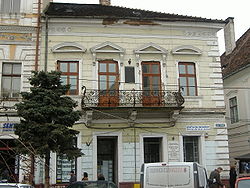 Bolyai János szülőházaKolozsvárott születtek:1443. február 23-án Mátyás magyar király.1510 körül Dávid Ferenc reformátor, az unitárius egyház megalapítója.1557. január 1-jén Bocskai István erdélyi fejedelem.1570-ben Szamosközy István (latinosan Zamosius) történetíró.1674 körül Ibrahim Müteferrika oszmán nyomdász, az első török nyomda magyar származású megalapítója1802. december 15-én Bolyai János matematikus.1835. május 8-án Székely Bertalan festőművész.1873. december 29-én gr. Bánffy Miklós politikus, író, grafikus, külügyminiszter, az Erdélyi Helikon főszerkesztője,1886. május 17-én Emil Isac költő.1903. július 4-én Szervátiusz Jenő szobrászművész.1913. július 29-én Szőkefalvi-Nagy Béla matematikus.1937. május 9-én Ionel Haiduc vegyész, a Román Akadémia elnöke.TestvérvárosaiForrás:https://hu.wikipedia.org/wiki/Kolozsv%C3%A1rKolozsvár (Cluj-Napoca, Klausenburg)Kolozsvár (Cluj-Napoca, Klausenburg)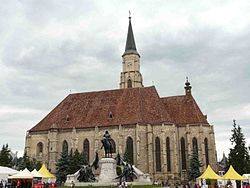 A Szent Mihály-templom és a Mátyás király emlékműA Szent Mihály-templom és a Mátyás király emlékműKözigazgatásKözigazgatásOrszág Románia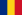 Történelmi régióErdélyFejlesztési régióÉszaknyugat-romániai fejlesztési régióMegyeKolozsRangmegyeszékhelyKözségközpontKolozsvárBeosztott falvakKolozsvárPolgármesterEmil Boc (PD-L)Irányítószám400001–400930Körzethívószám+40 x64[1]SIRUTA-kód54975NépességNépességNépesség324 576 fő (2011. okt. 31.)[2]Magyar lakosság49 283 (2011)Földrajzi adatokFöldrajzi adatokTszf. magasság346 mTerület179,5 km²IdőzónaEET, UTC+2ElhelyezkedéseElhelyezkedése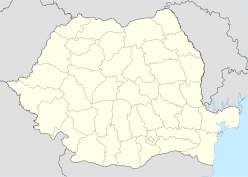 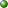 KolozsvárPozíció Románia térképénKolozsvárPozíció Románia térképéné. sz. 46° 46′ 48″, k. h. 23° 33′ 34″Koordináták: é. sz. 46° 46′ 48″, k. h. 23° 33′ 34″térkép ▼é. sz. 46° 46′ 48″, k. h. 23° 33′ 34″Koordináták: é. sz. 46° 46′ 48″, k. h. 23° 33′ 34″térkép ▼Kolozsvár éghajlati jellemzőiKolozsvár éghajlati jellemzőiKolozsvár éghajlati jellemzőiKolozsvár éghajlati jellemzőiKolozsvár éghajlati jellemzőiKolozsvár éghajlati jellemzőiKolozsvár éghajlati jellemzőiKolozsvár éghajlati jellemzőiKolozsvár éghajlati jellemzőiKolozsvár éghajlati jellemzőiKolozsvár éghajlati jellemzőiKolozsvár éghajlati jellemzőiKolozsvár éghajlati jellemzőiKolozsvár éghajlati jellemzőiHónapJan.Feb.Már.Ápr.Máj.Jún.Júl.Aug.Szep.Okt.Nov.Dec.ÉvRekord max. hőmérséklet (°C)14,019,326,630,232,536,037,038,033,732,626,018,738,0Átlagos max. hőmérséklet (°C)0,33,210,015,020,322,624,524,320,714,66,31,813,6Átlagos min. hőmérséklet (°C)−6,5−4,7−0,64,08,611,312,712,28,93,8−0,7−4,23,7Rekord min. hőmérséklet (°C)−34,2−32,5−22,0−8,4−3,50,45,23,5−3,0−8,8−22,0−28,0−34,2Átl. csapadékmennyiség (mm)242022486995816036313032548Havi napsütéses órák száma719916517523123827426220516675552016Forrás: NOAA, Romániai Statisztikai Int.Forrás: NOAA, Romániai Statisztikai Int.Forrás: NOAA, Romániai Statisztikai Int.Forrás: NOAA, Romániai Statisztikai Int.Forrás: NOAA, Romániai Statisztikai Int.Forrás: NOAA, Romániai Statisztikai Int.Forrás: NOAA, Romániai Statisztikai Int.Forrás: NOAA, Romániai Statisztikai Int.Forrás: NOAA, Romániai Statisztikai Int.Forrás: NOAA, Romániai Statisztikai Int.Forrás: NOAA, Romániai Statisztikai Int.Forrás: NOAA, Romániai Statisztikai Int.Forrás: NOAA, Romániai Statisztikai Int.Forrás: NOAA, Romániai Statisztikai Int.ÉvNépességRomán lakosság
számaMagyar lakosság
száma és aránya185019 612411612 317 (63%)188032 831561823 676 (72%)189037 184563729 396 (79%)191062 733888651 192 (82%)192085 50929 64442 168 (49%)1930103 84034 02948 271 (46%)1941110 95610 02997 698 (88%)1948117 91547 32167 977 (58%)1956154 72374 62377 839 (50%)1966185 663105 18578 520 (42%)1977262 858173 00386 215 (33%)1992328 602248 57274 871 (23%)2002317 593252 43360 987 (19%)2011324 576249 00249 425 (15%)VárosnegyedRomán nyelvű megnevezéseHozzátartozó történelmi városrészekHozzátartozó történelmi határrészek neveiHagyományos városnegyedekHagyományos városnegyedekHagyományos városnegyedekBelvárosCentruBelváros, Óvár, Hídelve–Monostori lakótelepMănășturKolozsmonostor, Monostori kertekGálcsere, Kopár-hegy, Kép alattDonátnegyedGrigorescuDonátnegyedHajtás-völgy, Hója-erdő, TörökvágásFellegvárGruiaFellegvár, Kővári-telep–KerekdombDâmbul RotundKerekdomb, KardosfalvaAszú-patak, Túzokmál, Lomb, BrétfűIriszIrisIrisz-telepNádastéri szőlők, Kajántói-völgy, Szentgyörgy-hegy alatt, Szentgyörgy-hegyBulgáriatelepBulgariaBulgáriatelepKölesföldSzamosfalvaSomeșeniSzamosfalvaEperjes tereTóközÎntre LacuriTóköz–Mărăști-lakótelepMărăștiKétvízköz–Györgyfalvi negyedGheorgheniGyörgyfalvi negyedKövespad, Palocsai kert, Békás Békáson innenAndrei Mureșanu/József Attila negyedAndrei MureșanuAndrei Mureșanu/József Attila negyedBékáson innenHajnalnegyedZorilorHajnalnegyed, HázsongárdHázsongárd felett, Csorgónál, Király-domb2005-ben létrehozott városnegyedek2005-ben létrehozott városnegyedek2005-ben létrehozott városnegyedekSzopori negyedSopor–A Kövespad és Palocsai kert területén alakult kiBorháncs negyedBorhanci–A Palocsay kert területén alakult kiBunezoá/Békás negyedBună Ziua/Becaș–A Békáson innen határban alakult kiBükki-erdőFăget–A Bükki-erdő hétvégi házainak számbeli növekedése tette indokolttá megalapításátEurópanegyedEuropa–A Csorgónál határrészen alakult kiPártTanácsosok számaÖsszetételÖsszetételÖsszetételÖsszetételÖsszetételÖsszetételÖsszetételÖsszetételÖsszetételÖsszetételÖsszetételÖsszetételSzociálliberális Unió (USL)12Demokrata Liberális Párt (PD-L)10Romániai Magyar Demokrata Szövetség (RMDSZ)4Dan Diaconescu Néppártja (PP-DD)1PártTanácsosok számaÖsszetételÖsszetételÖsszetételÖsszetételÖsszetételÖsszetételÖsszetételÖsszetételÖsszetételÖsszetételÖsszetételÖsszetételÖsszetételÖsszetételÖsszetételÖsszetételÖsszetételNemzeti Liberális Párt (PNL)17Szociáldemokrata Párt (PSD) + Liberálisok és Demokraták Szövetsége (ALDE)5Romániai Magyar Demokrata Szövetség (RMDSZ)5ÉvMunkanélküliek számaMunkanélküliségi ráta2004. május71413,5%2005. május35171,7%2006. május21301,0%2007. májuskb. 20000,8% Beér-Seva, Izrael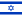  Cervia, Olaszország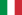  Chacao-Caracas, Venezuela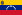  Columbia, Dél-Karolina, USA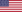  Csengcsou, Kína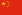  Dijon, Franciaország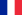  Korça, Albánia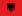  Köln, Németország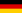  Makati, Fülöp-szigetek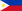  Nantes, Franciaország Pécs, Magyarország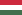  Rockford, Illinois, USA São Paulo, Brazília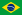  Suwon, Dél-Korea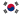  Vichy, Franciaország Zágráb, Horvátország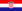 